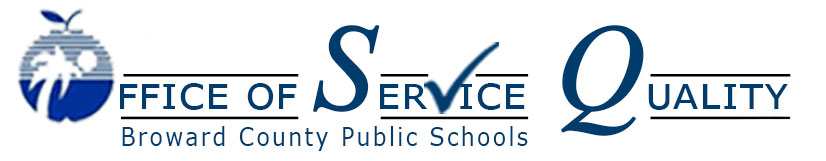 Veda Hudge, DirectorDonna Boruch, Coordinator of School ImprovementSAC COMPOSITION CHECKLIST 2018School: ______Stoneman Douglas High School___   Instructional Facilitator: ________T. Burke_Cadre Director:  ______M. Ramirez _____ SAC Chair(s): Holly Van Tassel-Schuster________ Part 1:  SAC Membership:Part II: Race/Ethnicity Percentages Versus School Demographics:______	SAC Race/Ethnicity (Each group’s SAC percentage to be +/- 20 points of school’s demographic percentage)Part III: Employment Status for SAC Members:45______% Employed by District (49% or less)55______% Not employed by District (51% or more)____________________________________________________                 ___________________Signature				                     			               Date verified POSITIONYESNOPrincipalXTeachersXBTU steward (or designee)XParentsXInnovation Zone representatives (must be a parent)XSAF Chairperson (or designee – must be a parent)XESOL representative (must be a parent of an ELL student at the school) XESE representative (must be a parent of an ESE student at the school) XGifted representative (must be a parent of a Gifted student at the school) XPre-K (if applicable- parent or certified teacher) Non-Instructional Support EmployeesXCommunity/Business RepresentativesXStudents (required on high school & adult/technical centers---optional at the middle school)XCommunity School representative (if applicable)WBHAAiMRSAC PercentagesSchoolDemographics